Re: Objednávka OV20191200Dobrý den,

potvrzuji přijetí objednávky. Datum expedice 17.12.2019.

S pozdravem, 
Asistentka prodeje*********************LABtechnik,s.r.o.Kamenice 771/3462500 BrnoTEL: +420 547 253 119GSM: +420 602 536 861www.labtechnik.cz)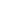 